Образовательная область художественно – эстетическое развитие (музыка)Группа общеразвивающей направленности для детей раннего возраста от 2 до 3 лет
Дата: 27.04.2020- 01.05.2020№ неделиНазвание темыВиды деятельностиЗадачиМетодические приемы реализации задач33«Давайте весь мир любить!»1.Слушание. «Мишка пришел в гости» Музыка М. Раухвергера, «Курочка» Музыка Н. Любарского2.Пение. «Машина» Музыка  Т. Попатенко, «Цыплята»  Музыка А.Филиппенко3.Музыкальное движение.  «Марш» и «Бег» Музыка Е.Телечеевой и Т. Ломовой.4.Игра на детских музыкальных инструментах  «Побегали-потопали», «Топающий шаг», «Ах вы, сени» русская народная песня.5. Музыкальная игра-драматизация «Воробушки и автомобиль» Музыка М. Раухвергера.Упражнять детей в различении динамических оттенков. Возбуждать эмоциональный отклик на знакомое произведение. Совершенствовать умение детей во время пения не форсировать звук и не выкрикивать отдельные слова.Руководство движениями детей воспитателем. Исполнение музыкальным руководителем, беседа о характере. Внести игрушку – цыпленка. Предложить детям узнать песни и спеть их.https://lalamus.net/music/М.+Раухвергера+Мишка+пришел+в+гости  «Мишка пришел в гости»https://lalamus.net/music/машина+т.+попатенко «Машина»https://audio-vk4.ru/?mp3=Марш+Тиличеевой+–+Марш «марш и бег»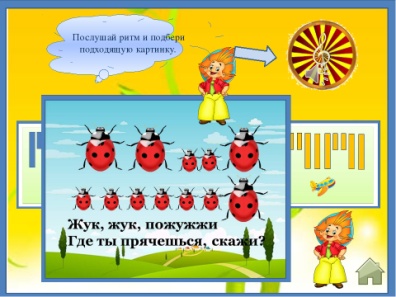 «Ритмическая цепочка жучков» https://audio-vk4.ru/?mp3=игра+–+воробушки+и+автомобиль «Воробушки и автомобиль»